Познавательная игра-лото «Собери пословицу»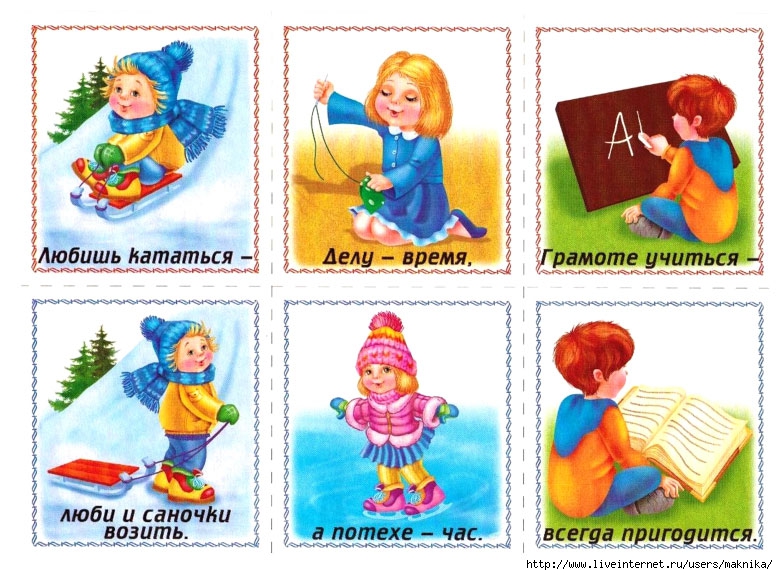 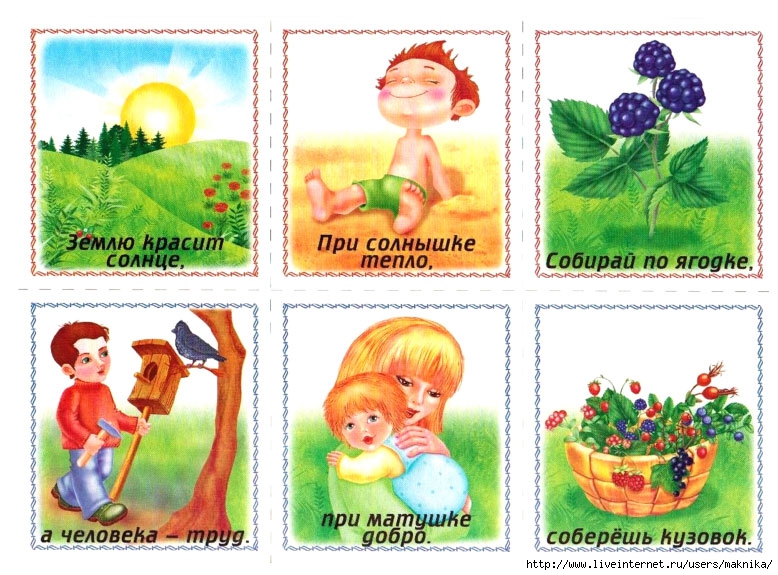 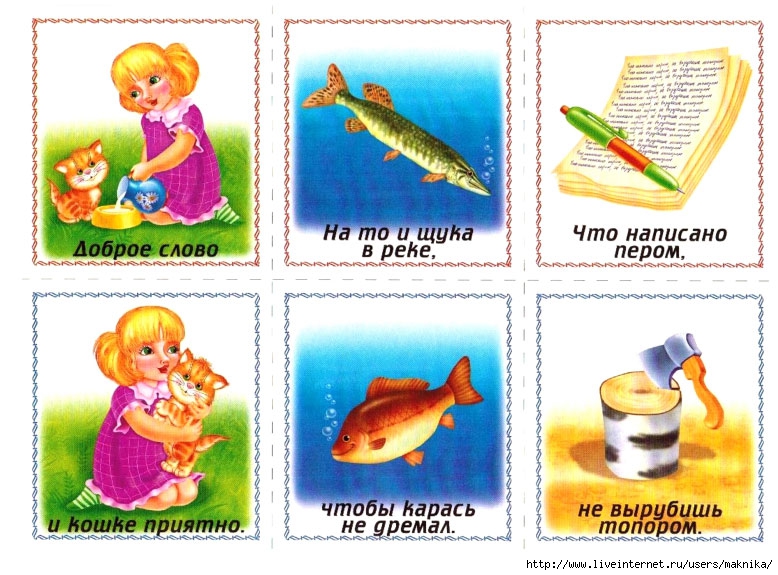 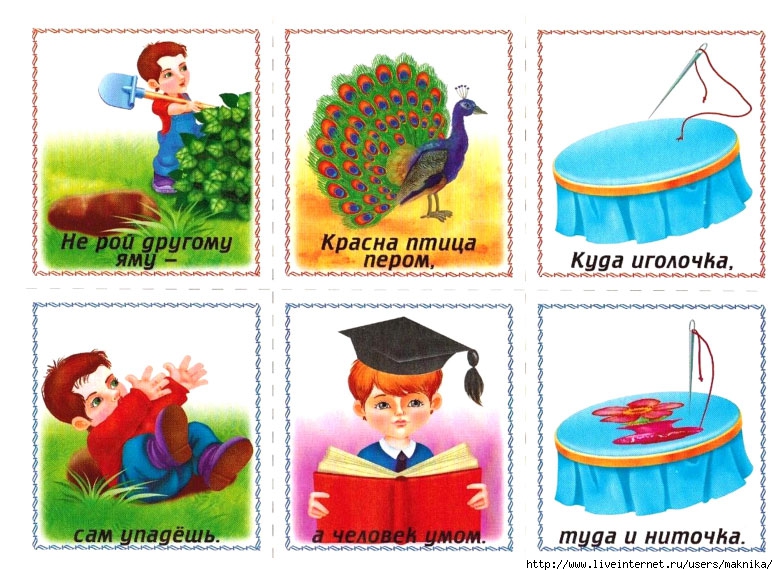 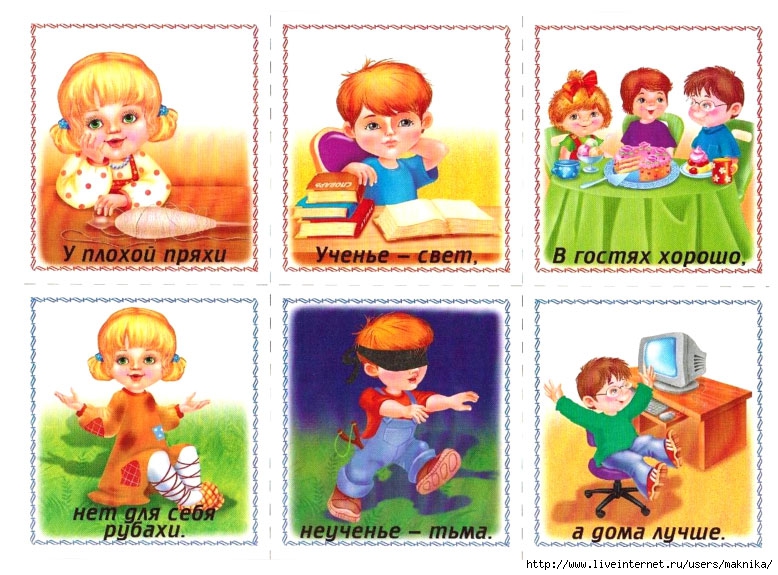 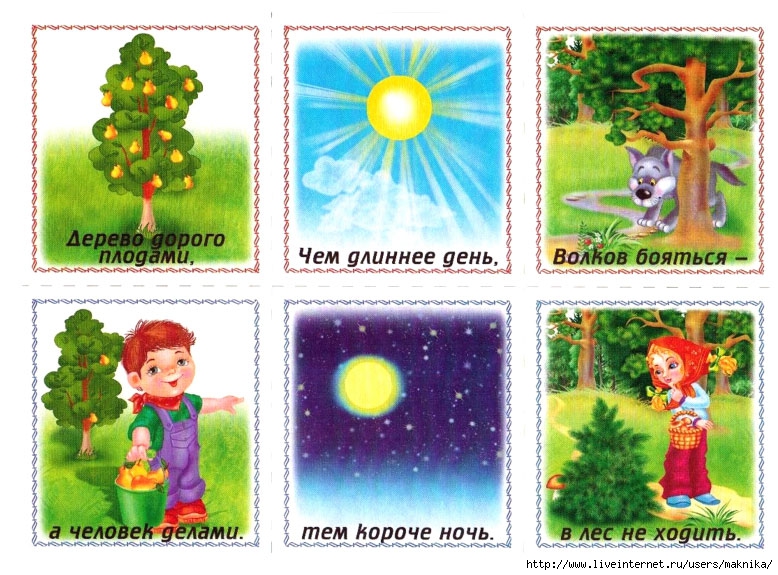 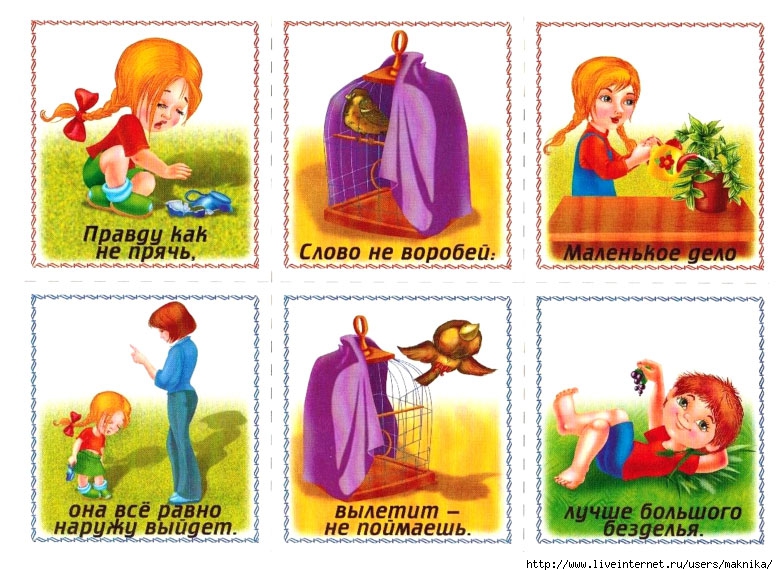 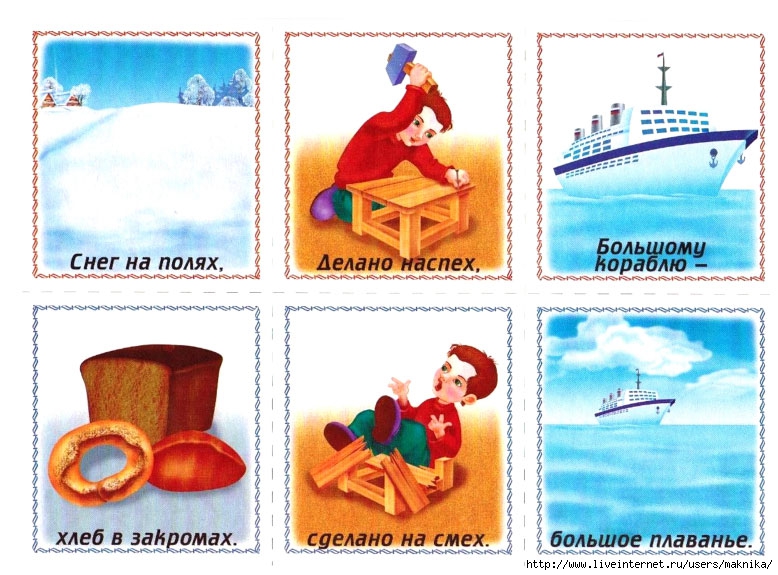 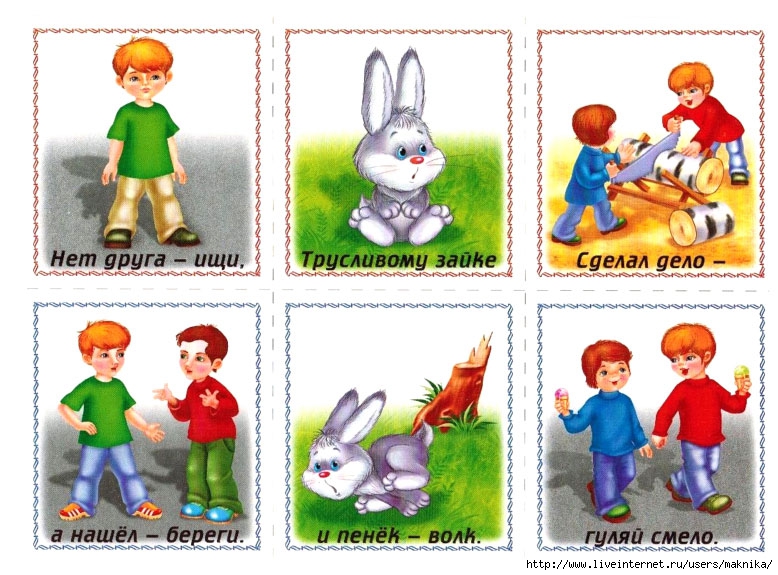 